URS Club, Inc.MEETING SCHEDULE2019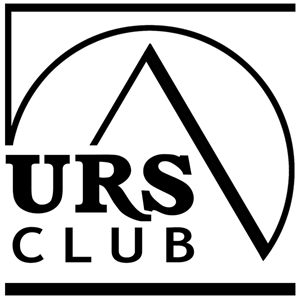 503-253-9321AA MEETINGSMONDAY6:30 am	Came To Believe	Rm. 1             12:00 pm 	11:59 group          	Basement5:30 pm	Hole in the Wall      	Basement7:00 pm             Nuevo Amanecer           Rm. 8WEDNESDAY6:30 am  	Came To Believe   	Rm. 112:00pm  	11:59 group            	Basement5:30 pm  	Hole in the Wall	Basement6:45 pm           Hole in the Wall                          Business Meeting                 Rm. 17:00 pm	Nuevo Amanecer	Rm. 87:00pm            Clean & Free                        BasementFRIDAY6:30 am	Came To Believe	  Rm. 112:00 pm 	11:59 group           	  Basement5:30 pm 	Hole in the Wall  	  Basement7:00 pm 	Nuevo Amanecer      	  Rm. 8SUNDAY	Came To Believe    	Rm. 1 9:00 am   	Sho-Gro	Basement
10:00 am           Nuevo Amanecer           Rm. 811:00 am           All-12 Group       	Basement	5:30 pm  	Hole in the Wall        	BasementTUESDAY6:30 am	Came To Believe  	Rm. 1 12:00 pm 	11:59 group        	Basement 5:30 pm	Hole in the Wall	Basement 7:00 pm            Nuevo Amanecer            Rm. 8THURSDAY6:30 am	Came To Believe   	Rm. 112:00 pm	11:59 group           	Basement5:30 pm	Hole in the Wall 	Basement7:00 pm	Nuevo Amanecer 	Rm. 8SATURDAY8:00 am	Came To Believe	Rm. 112:00 pm	11:59 group         	Basement5:30 pm	Hole in the Wall	Basement 7:00 pm	Nuevo Amanecer  	Rm.8MEETING SCHEDULE CONTINUED ON NEXT PAGE…..NA MEETINGSTUESDAY     7:30pm 	        Wonder Women	   Basement9:00pm           Late Night Recovery        BasementTHURSDAY 9:00pm           Late Night Recovery        BasementSATURDAY & SUNDAY                                                                                              Noon    	Weekend Warriors      		    Rm 82pm                    Recovery Sister’s Unite        Rm 8                            (Sunday’s Only) 9:00pm           Late Night Recovery        BasementWEDNESDAY9:00pm           Late Night Recovery        BasementFRIDAY7:00 pm 	One Promise, Many Gifts     Basement9:00pm           Late Night Recovery        BasementCMA MEETINGSSATURDAY7:00pm	                C.M.A.		BasementG.A. MEETINGSSUNDAY7:00pm   		Lonestar             	basementMONDAY7:00 pm		Serenity seekers	Basement